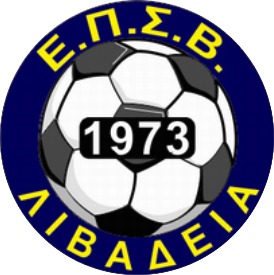 ΕΝΩΣΗ ΠΟΔΟΣΦΑΙΡΙΚΩΝ ΣΩΜΑΤΕΙΩΝ ΒΟΙΩΤΙΑΣ**** Ε.Π.Σ.Β ****Καραγιαννοπούλου 57 ΤΚ .32131 e-mail : epsv@otenet.grΤηλ.& Fax 2261022992 ΠΡΟΣΟΛΑ ΤΑ ΣΩΜΑΤΕΙΑ ΕΔΡΕΣ ΤΟΥΣ Πειθαρχικής Επιτροπής της Ε.Π.Σ.ΒΑποφάσεις Πειθαρχικής Επιτροπής(Αριθμ.πρακ. Π.Ε 41/2021-2022)Επιβάλλεται στο σωματείο  ΠΑΜΒΑΓΙΑΚΟΣ Α.Σ.  χρηματική ποινή του ποσού των 40 € που θα πρέπει να  πληρωθεί μέχρι  22/06/2022 βάσει του   άρθρου 10 παρ. 1 εδ. δ’ του Π.Κ (χρηματική ποινή του αποβληθέντα ποδ/τη: ΤΣΩΤΣΗ Α.).Επιβάλλεται στο σωματείο ΑΠΟΛΛΩΝ ΑΚΡΑΙΦΝΙΟΥ Α.Ο. χρηματική ποινή του ποσού των    20 € που θα πρέπει να πληρωθεί μέχρι 22/06/2022 βάσει του άρθρου 10 παρ. 1 εδ. β’ του Π.Κ (χρηματική ποινή του αποβληθέντα ποδ/τη: ΑΝΔΡΙΤΣΟΥ Χ.).Επιβάλλεται στο σωματείο  ΕΛΕΩΝΑΣ Α.Ε.Σ.   χρηματική ποινή του ποσού των    40 € που θα πρέπει να πληρωθεί μέχρι 23/06/2022 βάσει του άρθρου 10 παρ. 1 εδ. δ’ του Π.Κ (χρηματική ποινή του αποβληθέντα ποδ/τη: ΧΑΡΟΥΝΙ Λ.).                                Ο ΠΡΟΕΔΡΟΣ ΤΗΣ ΠΕΙΘΑΡΧΙΚΗΣ ΕΠΙΤΡΟΠΗΣ                                                       ΖΑΚΚΑΣ ΙΩΑΝΝΗΣ                                                                     Για την Ε.ΕΕΠΩΝΥΜΟ – ΟΝΟΜΑΑΡΙΘΜΟΣ ΔΕΛΤΙΟΥΣΩΜΑΤΕΙΟΠΟΙΝΗΑΓΩΝ/ΚΕΣΙΣΧΥΣΤΙΜΩΡΙΑΣΑΠΟ:ΤΣΩΤΣΗΣ Α       1397085ΠΑΜΒΑΓΙΑΚΟΣ Α.Σ. 422/05/2022ΑΝΔΡΙΤΣΟΣ Χ.       1361063ΑΠΟΛΛΩΝ ΑΚΡΑΙΦΝΙΟΥ Α.Ο.222/05/2022ΧΑΡΟΥΝΙ Λ.       2014073ΕΛΕΩΝΑΣ Α.Ε.Σ.  423/05/2022